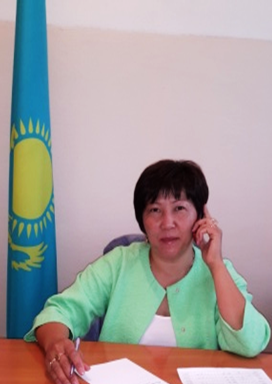 Мукашева Гульнара Айтпаевна,Павлодар облысы 						     Екібастұз қаласыС.Торайғыров атындағы №22 гимназия-мектебі директорының оқу ісі жөніндегі орынбасары.Человек и природа-одно целое» по рассказу В.П.Астафьева «Деревья растут для всех»Раздел долгосрочного плана: Класс: 9Раздел долгосрочного плана: Класс: 9Раздел долгосрочного плана: Класс: 9Мир един: глобализация.Мир един: глобализация.Мир един: глобализация.Запланированные этапы урокаВиды запланированных упражнений на уроке  Виды запланированных упражнений на уроке  Виды запланированных упражнений на уроке  Виды запланированных упражнений на уроке  РесурсыНачало урока  Организационный момент.Учитель приветствует учащихся на трех языках: казахском, русском, английском.Создание коллаборативной среды. Приём «Комплименты». Стоя в кругу, участники берутся за руки. Глядя в глаза соседу, надо сказать ему несколько добрых слов, за что-то похвалить. Принимающий кивает головой и говорит: «Спасибо, мне очень приятно!».    Организационный момент.Учитель приветствует учащихся на трех языках: казахском, русском, английском.Создание коллаборативной среды. Приём «Комплименты». Стоя в кругу, участники берутся за руки. Глядя в глаза соседу, надо сказать ему несколько добрых слов, за что-то похвалить. Принимающий кивает головой и говорит: «Спасибо, мне очень приятно!».    Организационный момент.Учитель приветствует учащихся на трех языках: казахском, русском, английском.Создание коллаборативной среды. Приём «Комплименты». Стоя в кругу, участники берутся за руки. Глядя в глаза соседу, надо сказать ему несколько добрых слов, за что-то похвалить. Принимающий кивает головой и говорит: «Спасибо, мне очень приятно!».    Организационный момент.Учитель приветствует учащихся на трех языках: казахском, русском, английском.Создание коллаборативной среды. Приём «Комплименты». Стоя в кругу, участники берутся за руки. Глядя в глаза соседу, надо сказать ему несколько добрых слов, за что-то похвалить. Принимающий кивает головой и говорит: «Спасибо, мне очень приятно!».  Середина урока (30 минут)Предтекстовый этапЗадание: Выявите основную информацию видеоролика Г. Просмотрите видеоролик «Природа и здоровье человека», определите и представьте информацию в виде «Двойного пузыря» по содержанию видеоролика, «Что значит природа для человека?», «Что значит человек для природы?» (Дифференциация по ресурсам) (Суть заключается в том, что человек и природа не отделимы друг от друга. Природа нас окружает, вдохновляет, учит любить и ценить красоту. А человек-часть природы. С момента появления человека и по сегодняшний день взаимоотношения  человека и природы изменились. Будучи частью биосферы и её продуктом, человек стал источником её разрушения)ФО    Взаимооценка «Шеринг» /ученики встают в круг, свободно и непринужденно высказывают свое мнение по теме/.Текстовый этап КО:  Раскрывает основную идею текста,  раскрывающую внутренний мир главного героя                                                                                                                                                                                                                                                                                        Задание: И Изучающее (детальное) чтение. Ответьте на вопросы по содержанию рассказа «Деревья растут для всех» в таблице «Лоскутное одеяло». Продемонстрируйте другим группам в приёме «Аплодисменты по кругу»ФО  взаимооцениваниеД-  отвечает на вопросы в органайзере «Лоскутное одеяло»Задание: П Используя стратегию «Таксономия Блума», составьте вопросы высокого и низкого порядка по теме и основной идее рассказа и задайте вопросы другим группам. Дифференциация по уровню обученности: вопросы низкого порядка: /составляют большинство/, вопросы высокого уровня: / некоторые/Дифференциация по поддержке обучения:Примеры вопросов низкого порядка: /для большинства/… тема рассказа? (определите тему по названию рассказа) Чем занимался …?Что случилось с …….?О чём ….. мальчик?Вопросы высокого уровня: /для некоторых/Дайте три объяснения, как человек ….. на природу?……….  такое отношение  к природе?Почему считают, что человек ……..  частью природы?ФО   Комментарий учителя Д  составляют  вопросы высокого и низкого порядка.Задание: Продемонстрировать собственное понимание единства человека и природы на основе сюжета рассказаДифференциация заданий по  уровню восприятия:Задание для аудиалов. Подберите музыку, отражающее ваше понимание единства человека и природы на основе сюжета рассказа. Задание для визуалов. Используя стратегию «Предложение вместо рисунка» составьте ССП и 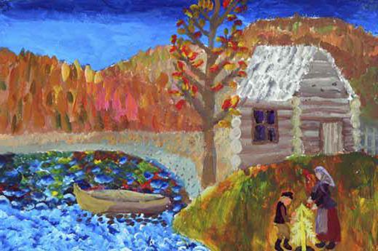 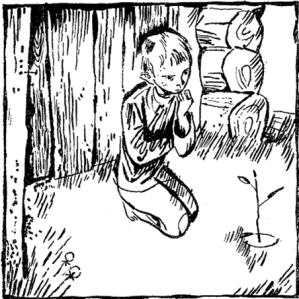 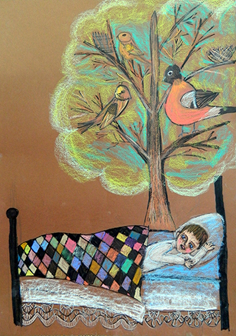 запишите под картинками.Задание для кинестетиков. Найдите в тексте слова и словосочетания  с помощью которых автор придаёт рассказу выразительность и яркость   /саженец пошёл, пошла трава, сморщились поганки-олицетворение/(поддержка учителя)Найти пословицы в  тексте, что означает данная пословица?  /кто ест луг, того Бог избавит от вечных мук/ФО   Взаимооценка Д  демонстрирует  собственное понимание единства человека и природы на основе сюжета рассказаЗадание ИЗаполните органайзер, раскрывающий внутренний мир главного героя  «До и после»  Органайзер «До и после»Д  -   сравнивает и делает вывод о герое в начале и конце рассказа. Каким он был и стал?ФО    Устный комментарий учителя по уровню усвоения материалаПослетекстовый этап.КО Демонстрирует собственное высказывание – рассуждение своим одноклассникам , используя прием ««Свободный микрофон» Задание И Составьте мини-монолог-рассуждение /10-12 предложении/  на тему «Человек  природе…. кто? Друг или враг? Что мы несём природе добро или зло? С использованием рассказа «Деревья растут для всех»Форма: индивидуальнаяФО: «Две звезды и одно пожелание»Д- составляет предложения; -  использует рассказ.Предтекстовый этапЗадание: Выявите основную информацию видеоролика Г. Просмотрите видеоролик «Природа и здоровье человека», определите и представьте информацию в виде «Двойного пузыря» по содержанию видеоролика, «Что значит природа для человека?», «Что значит человек для природы?» (Дифференциация по ресурсам) (Суть заключается в том, что человек и природа не отделимы друг от друга. Природа нас окружает, вдохновляет, учит любить и ценить красоту. А человек-часть природы. С момента появления человека и по сегодняшний день взаимоотношения  человека и природы изменились. Будучи частью биосферы и её продуктом, человек стал источником её разрушения)ФО    Взаимооценка «Шеринг» /ученики встают в круг, свободно и непринужденно высказывают свое мнение по теме/.Текстовый этап КО:  Раскрывает основную идею текста,  раскрывающую внутренний мир главного героя                                                                                                                                                                                                                                                                                        Задание: И Изучающее (детальное) чтение. Ответьте на вопросы по содержанию рассказа «Деревья растут для всех» в таблице «Лоскутное одеяло». Продемонстрируйте другим группам в приёме «Аплодисменты по кругу»ФО  взаимооцениваниеД-  отвечает на вопросы в органайзере «Лоскутное одеяло»Задание: П Используя стратегию «Таксономия Блума», составьте вопросы высокого и низкого порядка по теме и основной идее рассказа и задайте вопросы другим группам. Дифференциация по уровню обученности: вопросы низкого порядка: /составляют большинство/, вопросы высокого уровня: / некоторые/Дифференциация по поддержке обучения:Примеры вопросов низкого порядка: /для большинства/… тема рассказа? (определите тему по названию рассказа) Чем занимался …?Что случилось с …….?О чём ….. мальчик?Вопросы высокого уровня: /для некоторых/Дайте три объяснения, как человек ….. на природу?……….  такое отношение  к природе?Почему считают, что человек ……..  частью природы?ФО   Комментарий учителя Д  составляют  вопросы высокого и низкого порядка.Задание: Продемонстрировать собственное понимание единства человека и природы на основе сюжета рассказаДифференциация заданий по  уровню восприятия:Задание для аудиалов. Подберите музыку, отражающее ваше понимание единства человека и природы на основе сюжета рассказа. Задание для визуалов. Используя стратегию «Предложение вместо рисунка» составьте ССП и запишите под картинками.Задание для кинестетиков. Найдите в тексте слова и словосочетания  с помощью которых автор придаёт рассказу выразительность и яркость   /саженец пошёл, пошла трава, сморщились поганки-олицетворение/(поддержка учителя)Найти пословицы в  тексте, что означает данная пословица?  /кто ест луг, того Бог избавит от вечных мук/ФО   Взаимооценка Д  демонстрирует  собственное понимание единства человека и природы на основе сюжета рассказаЗадание ИЗаполните органайзер, раскрывающий внутренний мир главного героя  «До и после»  Органайзер «До и после»Д  -   сравнивает и делает вывод о герое в начале и конце рассказа. Каким он был и стал?ФО    Устный комментарий учителя по уровню усвоения материалаПослетекстовый этап.КО Демонстрирует собственное высказывание – рассуждение своим одноклассникам , используя прием ««Свободный микрофон» Задание И Составьте мини-монолог-рассуждение /10-12 предложении/  на тему «Человек  природе…. кто? Друг или враг? Что мы несём природе добро или зло? С использованием рассказа «Деревья растут для всех»Форма: индивидуальнаяФО: «Две звезды и одно пожелание»Д- составляет предложения; -  использует рассказ.Предтекстовый этапЗадание: Выявите основную информацию видеоролика Г. Просмотрите видеоролик «Природа и здоровье человека», определите и представьте информацию в виде «Двойного пузыря» по содержанию видеоролика, «Что значит природа для человека?», «Что значит человек для природы?» (Дифференциация по ресурсам) (Суть заключается в том, что человек и природа не отделимы друг от друга. Природа нас окружает, вдохновляет, учит любить и ценить красоту. А человек-часть природы. С момента появления человека и по сегодняшний день взаимоотношения  человека и природы изменились. Будучи частью биосферы и её продуктом, человек стал источником её разрушения)ФО    Взаимооценка «Шеринг» /ученики встают в круг, свободно и непринужденно высказывают свое мнение по теме/.Текстовый этап КО:  Раскрывает основную идею текста,  раскрывающую внутренний мир главного героя                                                                                                                                                                                                                                                                                        Задание: И Изучающее (детальное) чтение. Ответьте на вопросы по содержанию рассказа «Деревья растут для всех» в таблице «Лоскутное одеяло». Продемонстрируйте другим группам в приёме «Аплодисменты по кругу»ФО  взаимооцениваниеД-  отвечает на вопросы в органайзере «Лоскутное одеяло»Задание: П Используя стратегию «Таксономия Блума», составьте вопросы высокого и низкого порядка по теме и основной идее рассказа и задайте вопросы другим группам. Дифференциация по уровню обученности: вопросы низкого порядка: /составляют большинство/, вопросы высокого уровня: / некоторые/Дифференциация по поддержке обучения:Примеры вопросов низкого порядка: /для большинства/… тема рассказа? (определите тему по названию рассказа) Чем занимался …?Что случилось с …….?О чём ….. мальчик?Вопросы высокого уровня: /для некоторых/Дайте три объяснения, как человек ….. на природу?……….  такое отношение  к природе?Почему считают, что человек ……..  частью природы?ФО   Комментарий учителя Д  составляют  вопросы высокого и низкого порядка.Задание: Продемонстрировать собственное понимание единства человека и природы на основе сюжета рассказаДифференциация заданий по  уровню восприятия:Задание для аудиалов. Подберите музыку, отражающее ваше понимание единства человека и природы на основе сюжета рассказа. Задание для визуалов. Используя стратегию «Предложение вместо рисунка» составьте ССП и запишите под картинками.Задание для кинестетиков. Найдите в тексте слова и словосочетания  с помощью которых автор придаёт рассказу выразительность и яркость   /саженец пошёл, пошла трава, сморщились поганки-олицетворение/(поддержка учителя)Найти пословицы в  тексте, что означает данная пословица?  /кто ест луг, того Бог избавит от вечных мук/ФО   Взаимооценка Д  демонстрирует  собственное понимание единства человека и природы на основе сюжета рассказаЗадание ИЗаполните органайзер, раскрывающий внутренний мир главного героя  «До и после»  Органайзер «До и после»Д  -   сравнивает и делает вывод о герое в начале и конце рассказа. Каким он был и стал?ФО    Устный комментарий учителя по уровню усвоения материалаПослетекстовый этап.КО Демонстрирует собственное высказывание – рассуждение своим одноклассникам , используя прием ««Свободный микрофон» Задание И Составьте мини-монолог-рассуждение /10-12 предложении/  на тему «Человек  природе…. кто? Друг или враг? Что мы несём природе добро или зло? С использованием рассказа «Деревья растут для всех»Форма: индивидуальнаяФО: «Две звезды и одно пожелание»Д- составляет предложения; -  использует рассказ.Предтекстовый этапЗадание: Выявите основную информацию видеоролика Г. Просмотрите видеоролик «Природа и здоровье человека», определите и представьте информацию в виде «Двойного пузыря» по содержанию видеоролика, «Что значит природа для человека?», «Что значит человек для природы?» (Дифференциация по ресурсам) (Суть заключается в том, что человек и природа не отделимы друг от друга. Природа нас окружает, вдохновляет, учит любить и ценить красоту. А человек-часть природы. С момента появления человека и по сегодняшний день взаимоотношения  человека и природы изменились. Будучи частью биосферы и её продуктом, человек стал источником её разрушения)ФО    Взаимооценка «Шеринг» /ученики встают в круг, свободно и непринужденно высказывают свое мнение по теме/.Текстовый этап КО:  Раскрывает основную идею текста,  раскрывающую внутренний мир главного героя                                                                                                                                                                                                                                                                                        Задание: И Изучающее (детальное) чтение. Ответьте на вопросы по содержанию рассказа «Деревья растут для всех» в таблице «Лоскутное одеяло». Продемонстрируйте другим группам в приёме «Аплодисменты по кругу»ФО  взаимооцениваниеД-  отвечает на вопросы в органайзере «Лоскутное одеяло»Задание: П Используя стратегию «Таксономия Блума», составьте вопросы высокого и низкого порядка по теме и основной идее рассказа и задайте вопросы другим группам. Дифференциация по уровню обученности: вопросы низкого порядка: /составляют большинство/, вопросы высокого уровня: / некоторые/Дифференциация по поддержке обучения:Примеры вопросов низкого порядка: /для большинства/… тема рассказа? (определите тему по названию рассказа) Чем занимался …?Что случилось с …….?О чём ….. мальчик?Вопросы высокого уровня: /для некоторых/Дайте три объяснения, как человек ….. на природу?……….  такое отношение  к природе?Почему считают, что человек ……..  частью природы?ФО   Комментарий учителя Д  составляют  вопросы высокого и низкого порядка.Задание: Продемонстрировать собственное понимание единства человека и природы на основе сюжета рассказаДифференциация заданий по  уровню восприятия:Задание для аудиалов. Подберите музыку, отражающее ваше понимание единства человека и природы на основе сюжета рассказа. Задание для визуалов. Используя стратегию «Предложение вместо рисунка» составьте ССП и запишите под картинками.Задание для кинестетиков. Найдите в тексте слова и словосочетания  с помощью которых автор придаёт рассказу выразительность и яркость   /саженец пошёл, пошла трава, сморщились поганки-олицетворение/(поддержка учителя)Найти пословицы в  тексте, что означает данная пословица?  /кто ест луг, того Бог избавит от вечных мук/ФО   Взаимооценка Д  демонстрирует  собственное понимание единства человека и природы на основе сюжета рассказаЗадание ИЗаполните органайзер, раскрывающий внутренний мир главного героя  «До и после»  Органайзер «До и после»Д  -   сравнивает и делает вывод о герое в начале и конце рассказа. Каким он был и стал?ФО    Устный комментарий учителя по уровню усвоения материалаПослетекстовый этап.КО Демонстрирует собственное высказывание – рассуждение своим одноклассникам , используя прием ««Свободный микрофон» Задание И Составьте мини-монолог-рассуждение /10-12 предложении/  на тему «Человек  природе…. кто? Друг или враг? Что мы несём природе добро или зло? С использованием рассказа «Деревья растут для всех»Форма: индивидуальнаяФО: «Две звезды и одно пожелание»Д- составляет предложения; -  использует рассказ.Видеоролик «Воздействие человека на природу» https://www.youtube.com/watch?v=vynwjdjZFIYДень 5, слайд 36, раздаточный материал курса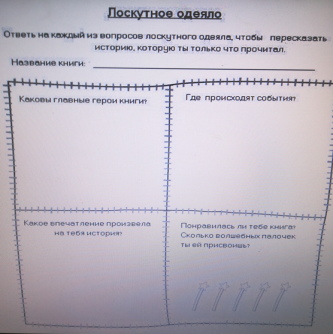 http://fb.ru/article/353110/v-astafev-derevya-rastut-dlya-vseh-kratkoe-soderjanie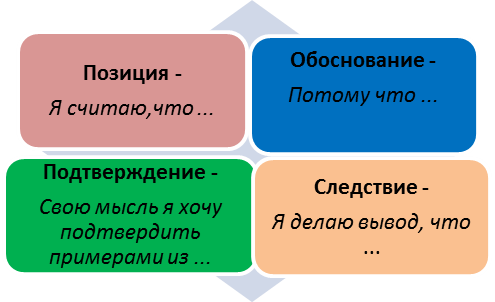 Конец урокаПрием рефлексии «Утверждение»-Я узнал(-а) много нового.-Мне это пригодится в жизни.-На уроке было над чем подумать.-На все вопросы, возникающие в ходе урока, я получила ответы.-На уроке я работал(-а) добросовестно и цели урока достиг(ла).Прием рефлексии «Утверждение»-Я узнал(-а) много нового.-Мне это пригодится в жизни.-На уроке было над чем подумать.-На все вопросы, возникающие в ходе урока, я получила ответы.-На уроке я работал(-а) добросовестно и цели урока достиг(ла).Прием рефлексии «Утверждение»-Я узнал(-а) много нового.-Мне это пригодится в жизни.-На уроке было над чем подумать.-На все вопросы, возникающие в ходе урока, я получила ответы.-На уроке я работал(-а) добросовестно и цели урока достиг(ла).Прием рефлексии «Утверждение»-Я узнал(-а) много нового.-Мне это пригодится в жизни.-На уроке было над чем подумать.-На все вопросы, возникающие в ходе урока, я получила ответы.-На уроке я работал(-а) добросовестно и цели урока достиг(ла).Дифференциация – каким способом вы хотите больше оказывать поддержку? Какие задания вы даете ученикам более способным по сравнению с другими?    Дифференциация – каким способом вы хотите больше оказывать поддержку? Какие задания вы даете ученикам более способным по сравнению с другими?    Оценивание – как Вы планируете проверять уровень освоения материала учащимися?   Оценивание – как Вы планируете проверять уровень освоения материала учащимися?   Охрана здоровья и соблюдение техники безопасности  

Охрана здоровья и соблюдение техники безопасности  

  Дифференциация по уровню обученности Для всех:      1.О чём видеролик?Для большинства:Г  Представьте информацию в виде  «Двойного пузыря»   по содержанию видеоролика.   Дифференциация по уровню обученности Для всех:      1.О чём видеролик?Для большинства:Г  Представьте информацию в виде  «Двойного пузыря»   по содержанию видеоролика. ФО    ВзаимооценкаФО    Устный комментарий учителя по уровню усвоения материалаФО: «Две звезды и одно пожелание»Рефлексия «Утверждение».ФО    ВзаимооценкаФО    Устный комментарий учителя по уровню усвоения материалаФО: «Две звезды и одно пожелание»Рефлексия «Утверждение».  Технологии  охраны здоровья.Использование на уроках тонизирующих упражнений и активные виды работы.  Пункты Правил техники безопасности, используемых на данном уроке.   Физминутка для отдыха учащихся   Технологии  охраны здоровья.Использование на уроках тонизирующих упражнений и активные виды работы.  Пункты Правил техники безопасности, используемых на данном уроке.   Физминутка для отдыха учащихся 